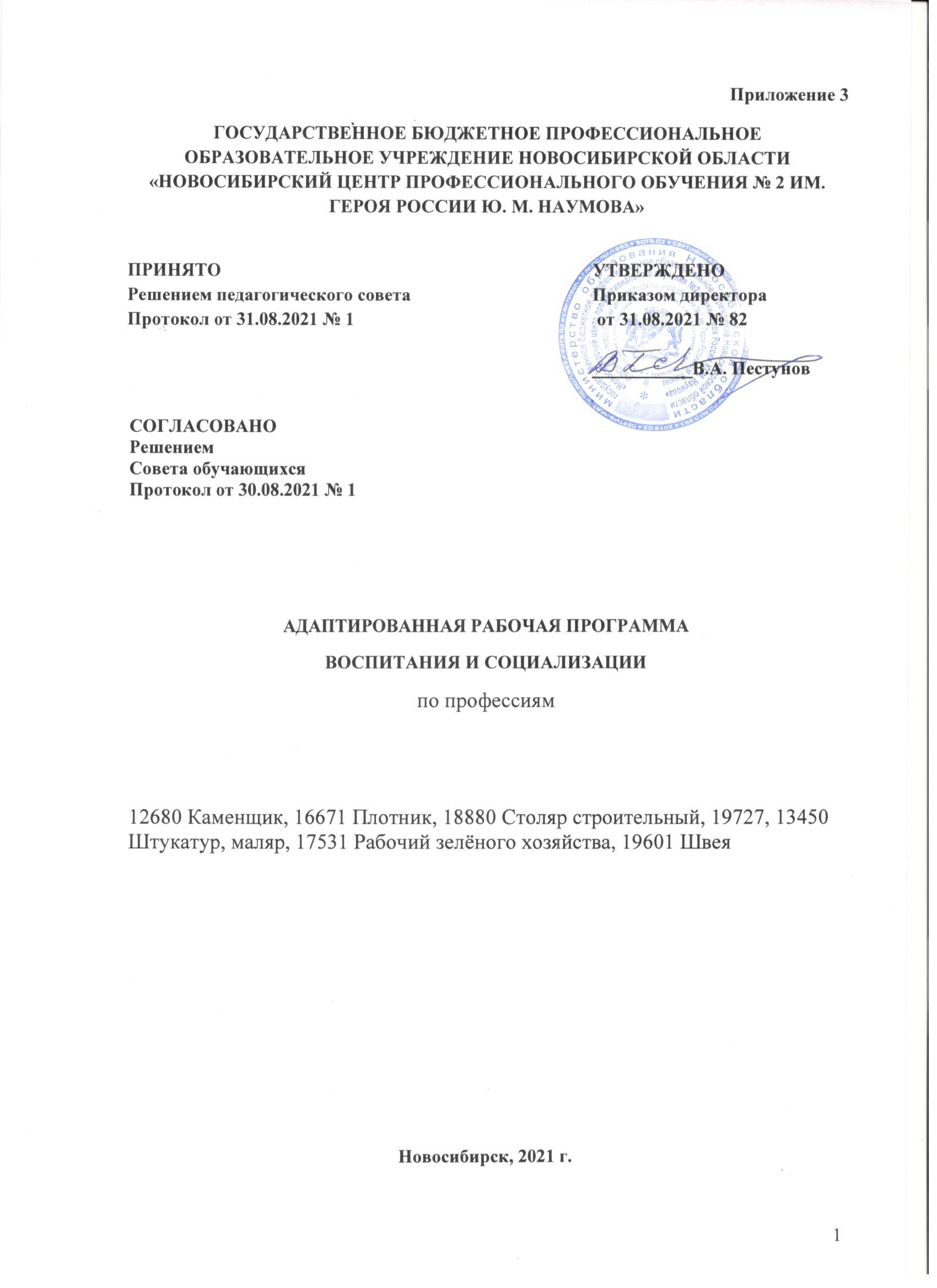 СОДЕРЖАНИЕРАЗДЕЛ 1. ПАСПОРТ РАБОЧЕЙ ПРОГРАММЫ ВОСПИТАНИЯРАЗДЕЛ 2. ОЦЕНКА ОСВОЕНИЯ ОБУЧАЮЩИМИСЯ ОСНОВНОЙ ОБРАЗОВАТЕЛЬНОЙ ПРОГРАММЫ В ЧАСТИ ДОСТИЖЕНИЯ ЛИЧНОСТНЫХ РЕЗУЛЬТАТОВРАЗДЕЛ 3. ТРЕБОВАНИЯ К РЕСУРСНОМУ ОБЕСПЕЧЕНИЮ ВОСПИТАТЕЛЬНОЙ РАБОТЫРАЗДЕЛ 4. КАЛЕНДАРНЫЙ ПЛАН ВОСПИТАТЕЛЬНОЙ РАБОТЫ1Пояснительная запискаНеобходимость создания Программы воспитания,  социализации и профессионального становления обучающихся вызвана конкретными потребностями развития образовательного учреждения. Воспитание личности, способной приносить пользу обществу, выполнять функции гражданина, работника и семьянина, является приоритетным направлением Программы воспитания.             Государственное бюджетное профессиональное образовательное учреждение Новосибирской области «Новосибирский центр профессионального обучения № 2 им. Героя России Ю.М.Наумова» - образовательное учреждение, где обучаются и воспитываются дети с ограниченными возможностями здоровья и дети с задержкой психического развития (ОВЗ, ЗПР). Это выпускники коррекционных детских домов, коррекционных образовательных школ и школ-интернатов города и области. Многие из обучающихся лишены родительского внимания и заботы, поэтому вся ответственность за их образование, воспитание,  гармоничное развитие лежит на педагогическом коллективе.Профессиональное   воспитание обучающихся, имеющих особенности в развитии  -    целенаправленный   процесс, способствующий идентификации с будущей профессией, ее деятельностными формами, ценностями, традициями, общественными и личностными смыслами, успешной социализации и дальнейшей адаптации в обществе и на рынке труда.  В настоящее время нашему обществу нужны квалифицированные рабочие и служащие, характеризующиеся нравственной зрелостью и ответственностью, которых должны отличать такие качества как умение критически мыслить, анализировать поступки и факты, отстаивать собственную точку зрения.Основная задача, которая стоит перед педагогическим коллективом - коррекция отклонений в развитии обучающихся средствами обучения,  профессиональной подготовки, создание оптимальных условий для успешной социализации, реабилитации,  эффективной самореализации обучающихся.      Система воспитательной работы центра - это развивающийся во времени и пространстве самоорганизующийся комплекс взаимосвязанных компонентов, направленный на создание условий для профессионального развития и самосовершенствования личности будущего специалиста.Воспитательная работа в центре является составной частью образовательного процесса и  одним из основных видов деятельности педагогического коллектива.Основные направления воспитательной работы: развитие у обучающихся интереса к будущей профессиональной деятельности, осознанию правильности выбора профессии в соответствии с его склонностями и возможностями;формирование общей культуры личности обучающихся; воспитание гражданственности, духовности, инициативности и самостоятельности, уважения к правам и свободам человека, любви к окружающей природе, Родине, семье, формирование ЗОЖ.Развитие у обучающихся интереса к будущей профессиональной деятельности обеспечит формирование необходимых профессиональных качеств, связанных со всеми компонентами структуры личности - потребностями, мотивами, установками, ценностными ориентациями.РАЗДЕЛ 1. ПАСПОРТ ПРИМЕРНОЙ РАБОЧЕЙ ПРОГРАММЫ ВОСПИТАНИЯ	Данная рабочая программа воспитания разработана с учетом преемственности целей и задач Примерной программы воспитания для общеобразовательных организаций, одобренной решением Федерального учебно-методического объединения по общему образованию (утв. Протоколом заседания УМО по общему образованию Минпросвещения России № 2/20 от 02.06.2020 г.).Согласно Федеральному закону «Об образовании» от 29.12.2012 г. № 273-ФЗ (в ред. Федерального закона от 31.07.2020 г. № 304-ФЗ) «воспитание – деятельность, направленная на развитие личности, создание условий для самоопределения и социализации обучающихся на основе социокультурных, духовно-нравственных ценностей и принятых в российском обществе правил и норм поведения в интересах человека, семьи, общества и государства, формирование у обучающихся чувства патриотизма, гражданственности, уважения к памяти защитников Отечества и подвигам Героев Отечества, закону и правопорядку, человеку труда и старшему поколению, взаимного уважения, бережного отношения к культурному наследию и традициям многонационального народа Российской Федерации, природе и окружающей среде».Реализация	рабочей	программы	воспитания	предполагает организацию воспитательной работы в рамках следующих инвариантных модулей:Модуль 1. Гражданско-патриотическое воспитаниеМодуль 2. Духовно-нравственное воспитание Модуль 3. Профессиональное воспитание личностиМодуль 4. Воспитание здорового образа жизниМодуль 5. Студенческое самоуправлениеМодуль 6. СоциализацияРеализация	рабочей	программы	воспитания	предполагает	организацию профилактической работы в рамках следующих направленийНаправление  1. Коррекция отклонений в развитииНаправление  2. Профилактика безнадзорности и правонарушенийНаправление  3. Профилактика экстремизма и терроризма в молодёжной среде.Направление 4. Профилактика противоправного поведения (алкоголизма, табакокурения, употребления ПАФ, ВИЧ/СПИДа, Covid-19)            Модуль 1. Гражданско-патриотическое воспитаниеЦель модуля: развитие личности обучающегося на основе формирования у обучающегося чувства патриотизма, гражданственности, уважения к памяти защитников Отечества и подвигам Героев Отечества, закону и правопорядку. Задачи:воспитание у обучающихся готовности к выполнению гражданского долга и конституционных обязанностей по защите Родины;формирование у обучающихся патриотического сознания, чувства верности своему Отечеству,  уважения к памяти защитников Отечества и подвигам Героев Отечества, историческим символам и памятникам Отечества;формирование российской гражданской идентичности, гражданской позиции активного и ответственного члена российского общества, осознающего свои конституционные права и обязанности;развитие в молодежной среде ответственности, принципов коллективизма исоциальной солидарности;воспитание уважительного отношения к национальному достоинству людей, их чувствам, религиозным убеждениям;формирование установок личности, позволяющих противостоять идеологии экстремизма, национализма, ксенофобии, коррупции, дискриминации по социальным, религиозным, расовым, национальным признакам и другим негативным социальным явлениям;формирование антикоррупционного мировоззрения.создание и демонстрация положительных идеалов для подрастающего поколения;создание комфортной морально-нравственной среды.Модуль 2. Духовно-нравственное воспитание Цель модуля: Создание условий для самоопределения и социализации обучающихся на основе социокультурных, духовно-нравственных ценностей и принятых в российском обществе правил и норм поведения в интересах человека, семьи, общества и государства, формирование у обучающихся уважения к старшему поколению.Задачи:воспитание здоровой, счастливой, свободной личности, формирование способности ставить цели и строить жизненные планы;реализация обучающимися практик саморазвития и самовоспитания в соответствии с общечеловеческими ценностями и идеалами гражданского общества;формирование позитивных жизненных ориентиров и планов;формирование у обучающихся ответственного отношения к своему здоровью и потребности в здоровом образе жизни, физическом самосовершенствовании, занятиях спортивно-оздоровительной деятельностью, развитие культуры безопасной жизнедеятельности, профилактику наркотической и алкогольной зависимости, табакокурения и других вредных привычек;формирование бережного, ответственного и компетентного отношения к физическому и психологическому здоровью – как собственному, так и других людей, умение оказывать первую помощь, развитие культуры здорового питания;развитие способностей к сопереживанию и формированию позитивного отношения к людям, в том числе к лицам с ограниченными возможностями здоровья и инвалидам;формирование выраженной в поведении нравственной позиции, в том числе способности к сознательному выбору добра, нравственного сознания и поведения на основе усвоения общечеловеческих ценностей и нравственных чувств (чести, долга, справедливости, милосердия и дружелюбия);развитие компетенций сотрудничества со сверстниками, детьми младшего возраста, взрослыми в образовательной, общественно-полезной, учебной и других видах деятельности;развитие культуры межнационального общения;развитие в молодежной среде ответственности, принципов коллективизмасоциальной солидарности;формирование уважительного отношения к родителям и старшему поколению в целом, готовности понять их позицию, принять их заботу, готовности договариваться с родителями и членами семьи в решении вопросов ведения домашнего хозяйства, распределения семейных обязанностей;воспитание ответственного отношения к созданию и сохранению семьи на основе осознанного принятия ценностей семейной жизни;содействие в осознанной выработке собственной позиции по отношению к общественно-политическим событиям прошлого и настоящего на основе осознания и осмысления истории, духовных ценностей и достижений нашей страны;формирование толерантного сознания и поведения в поликультурном мире, готовности и способности вести диалог с другими людьми, достигать в нем взаимопонимания, находить общие цели и сотрудничать для их достижения. Модуль 3. Воспитание здорового образа жизниЦель: создание условий для сохранения физического, психического и нравственного здоровья обучающихся. Задачи:Формирование здоровьесберегающей среды с целью сохранения и развития здоровья обучающихся;Определение факторов, влияющих на сохранение и развитие здоровья обучающихся;Формирование профилактических навыков в условиях СОVID – 19.Формирование потребности в здоровом образе жизни;Совершенствование ранее приобретённых спортивных навыков;Привитие качеств как выносливость, упорство, решительность, тренировка силы воли, умение  работать в команде.Модуль 4. Профессиональное воспитание личностиЦель модуля: Создание условий для удовлетворения потребностей обучающихся в интеллектуальном, культурном и нравственном развитии в сфере трудовых и социально-экономических отношений посредством профессионального самоопределения. Задачи: развитие общественной активности обучающихся, воспитание в них сознательного отношения к труду и народному достоянию;формирование у обучающихся потребности трудиться, добросовестно, ответственно и творчески относиться к разным видам трудовой деятельности.формирование профессиональных компетенций;формирование осознания профессиональной идентичности (осознание своей принадлежности к определённой профессии и профессиональному сообществу);формирование чувства социально-профессиональной ответственности, усвоение профессионально-этических норм;осознанный выбор будущего профессионального развития и возможностей реализации собственных жизненных планов;формирование отношения к профессиональной деятельности как возможности участия в решении личных, общественных, государственных, общенациональных проблем;формирование личности обучающегося, способной к принятию ответственных решений, мотивации на освоение образовательной программы, нацеленной на развитие и профессиональное становление, жизненное самоопределение, развитие профессионально значимых качеств, в том числе путем формирования общих компетенций и достижения личностных результатов обучения.Модуль 5. Студенческое самоуправлениеЦель модуля: достижение удельного веса обучающихся с высоким уровнем социальной активности в общественной и профессиональной деятельности посредством внедрения системы мероприятий, обеспечивающих сформированность личностных качеств.Студенческое самоуправление организуется и реализуется на нескольких уровнях. На уровне центра:через деятельность Совета обучающихся, создаваемого с целью удовлетворения законных интересов обучающихся центра, защиты их прав и свобод, содействия социально-экономическому, культурному, духовному развитию студенческой молодежи, создания	условий	для личностного и профессионального становления каждого обучающегося, формирования гражданской позиции, а также реализации основных направлений концепции воспитательной работы;через деятельность Совета общежития, создаваемого с целью удовлетворения законных интересов обучающихся, проживающих в общежитии, защиты их прав и свобод, формирования у проживающих умений и навыков самоуправления, оценки уровня бытовых условий в общежитии;через деятельность Совета старост, объединяющего старост учебных групп для облегчения распространения значимой для обучающихся информации и получения обратной связи от групп;через работу постоянно действующего актива, инициирующего и организующего	проведение	личностно	значимых	для	обучающихся событий (соревнований, конкурсов, фестивалей, флешмобов и т.п.);через деятельность творческих советов (клубов), отвечающих за проведение тех или иных конкретных мероприятий, праздников, вечеров, акций и т.п.На уровне учебных групп:через деятельность выборных по инициативе и предложениям обучающихся учебных групп лидеров (например, старост, дежурных), представляющих интересы группы в открытых мероприятиях;через деятельность выборных органов самоуправления, отвечающих за различные направления работы группы (пропаганда здорового образа жизни, культурно-досуговая деятельность, информационно-просветительская, правовая защита, социальное.На индивидуальном уровне:через вовлечение обучающихся в планирование, организацию, проведение открытых мероприятий в центре и дел внутри группы;через реализацию обучающимися, взявшими на себя соответствующую роль, различных функций.Модуль 6. СоциализацияПроблема  социализации  обучающихся с ограниченными возможностями здоровья, давно переросла из проблемы педагогической в острую социальную, так как процесс  социализации и адаптации обучающихся данной категории проходит очень сложно.   Наиболее характерными затруднениями для обучающихся являются: проблемы интеллектуального, эмоционального и личностного развития;затруднения профессионального самоопределения, дальнейшего профессионального образования и трудоустройства;затруднения в самостоятельной организации быта и досуга, непрактичность;затруднения в ориентации в системе служб социальной поддержки;правовая некомпетентность;Цель модуля: создание условий, способствующих адаптации и социализации обучающихся с ограниченными возможностями здоровья  в обществе.Задачи:Формирование знаний, умений, навыков, сопутствующих социальной адаптации обучающихся и выпускников, повышение уровня общего развития учащихся и их всесторонняя подготовка к будущей самостоятельной жизнедеятельности.Формирование адекватной самооценки, чувство уверенности в своих силах применительно  к самореализации в будущей профессии.Содействие повышению уровня социально-правовой грамотности     выпускников.Установление и укрепление связей с различными социальными организациями, специалистами и профессионалами с целью улучшения  социальной адаптации детей с ограниченными возможностями здоровья.Основные блоки модуля:Диагностический блок Цель: создание банка данных (выявление  социальных и личностных качеств обучающихся, их индивидуальных особенностей, наклонностей, увлечений, социально-бытовых проблемы, в том числе поведенческих, учебных, взаимоотношение с окружающими  и тенденции их дальнейшего развития).Блок Психолого-педагогическая помощьЦели и задачи:Осуществлять психологическую поддержку, коррекцию личностных особенностей.Развивать навыки коммуникативной культуры, формировать потребность в общении, в построении интимно-личностных отношений.Оказывать помощь в преодолении возникших проблем, связанных с профессиональным самоопределением, трудоустройством, определением на молодежном рынке труда с учетом индивидуальных  качеств.   Формы и методы работы:   тренинг, тестирование, беседа  (разговор, обмен мнениями, профдиагностика, просмотр видеозаписей и терапевтических фильмов, деловая игра, наблюдение, лекция, дискуссия (занятия, предполагающие искусственное создание определённых проблем и пути их решения, практикумы (практические занятия, проводимые для закрепления изученного материала, темы).Личностно-ориентированный блокЦель: Проведение комплекса мероприятий, направленных на преодоление внутриличностных психологических проблем, а также на развитие личности, ее нравственной и ценностно-ориентированной составляющей. Формы и методы работы:   тренинг, тестирование, беседа  (разговор, обмен мнениями, профдиагностика, просмотр видеозаписей и терапевтических фильмов, деловая игра, наблюдение, лекция, дискуссия (занятия, предполагающие искусственное создание определённых проблем и пути их решения, практикумы (практические занятия, проводимые для закрепления изученного материала, темы.  Реализуется в двух основных формах работы: групповой     (тренинги, круглые столы, просмотры и обсуждения фильмов и т.д.) и индивидуальной (консультирование).Коммуникативный блокЦель: повышение эффективности взаимодействия учащихся и выпускников с социальными партнерами, учреждениями. Формы реализации данного блока: тренинг коммуникативной компетентности, дискуссия, практикум, круглый стол.Семейно-ценностный блокЦель: формирование позитивного образа семьи в жизни человека, представлений о правах и обязанностях родителей, об ответственности родителей за воспитание детей. Формы реализации данного блока являются тренинги по усвоение эталонов мужского и женского типов поведения, лекции, просмотр психологических фильмов, практикумы, индивидуальные консультацииБлок профессиональной успешностиЦель: оказание помощи в развитии профессионально успешной личности.Задачи:Расширять  представления о мире профессий. Продолжить ознакомление со спецификой профессиональной деятельности в условиях рыночных отношений и конкуренции кадров; Оказывать помощь  выпускникам  в проектировании индивидуального образовательно-профессионального маршрута.Обучать методам поиска работы, составлению резюме, выработки стратегии поведения при собеседовании.Мотивировать к получению образования, самообразованию.Формы реализации: тестирование, индивидуальная консультация, профориентационный тренинг, деловые игры, профориентационные консультации и другие.  Социально-бытовая ориентация.Цель: формирование позитивной социально-бытовой ориентации выпускников, защита материальных, жилищных и социальных прав. Оказание помощи в получении жилья, оформлении соответствующих документов, его обустройстве, решении социально-бытовых проблем, обучении самостоятельному решению данных проблем.Правовая ориентацияЦель: повышение правовой компетенции обучающихся и выпускников центра, выработка умения самостоятельного поиска, анализа и применения правовой информации в решении сложных жизненных ситуаций, правовая помощь. Задачи:Осуществление контроля за соблюдением социальных прав обучающихся и выпускников центра. Обеспечение защиты прав обучающихся и выпускников центра. Оказание помощи в обеспечении льготами, предусмотренными в Российской Федерации.Реализации профилактических мероприятий программы воспитанияНаправление 1. Коррекция отклонений в развитииУ подростков с проблемами в развитии имеются физические и (или) психические недостатки (дефекты), которые приводят к отклонению в общем развитии. В зависимости от характера дефекта, времени его наступления одни недостатки могу преодолеваться полностью, другие - лишь корригироваться, а некоторые- компенсироваться. Раннее психолого- педагогическое вмешательство позволяет в значительной мере нейтрализовать отрицательное влияние первичного дефекта. Цель направления: Коррекция отклонений в развитии, обучение и профессиональная подготовка, создание оптимальных условий для успешной социализации и эффективной самореализации.  Задачи: Обучение. Адаптация. Контроль эмоций и поступковВ настоящее время в специальной психологии и коррекционной педагогике существуют различные классификации нарушений в развитии подростков и разработаны механизмы для их коррекции.Формы и методы, применяемые в работе с обучающимися центра данной категории: Диагностики, тесты, тренинговые занятия, беседы и другие мероприятия.Диагностика психоэмоционального развития, интеллектуального развития. Тест Спилберга. Тест-опросник «Оценка настроения».Тренинговое занятие «Знакомство».Упражнение «Угадай эмоцию», «Назови чувство».Коррекция когнитивных процессов. Развитие внимания, памяти, мышления. Тест на внимательность «Найди букву N за 7секунд. Тест на слуховую память. Тест на зрительную память. Тест «Память».Развитие рефлексивных навыков . Развитие рефлексивных навыков "Я чувствую..." Самопознание. Что я знаю о себе? Формирование способности к самопознанию (зачем нужно знать себя, свое тело, свой внутренний мир).Умение определять личностные качества свои и других людей. Формирование адекватной самооценки. Мои достоинства и недостатки. Составление таблицы.Направление 2. Профилактика безнадзорности и правонарушенийЦель: Обучить подростков действовать в рамках правового поля и нести гражданско-правовую ответственность. Задачи:  Выявление несовершеннолетних, находящихся в социально опасном положении, а также не посещающих или систематически пропускающих по неуважительным причинах занятия в центре, принятие мер. Оказание социально-психологической и педагогической помощи несовершеннолетним, имеющим отклонения в развитии или поведении, либо проблемы в обучении. Осуществление мер по реализации программ и методик, направленных на формирование законопослушного поведения несовершеннолетних.  Организация поддержки детей, попавших в сложную жизненную ситуацию;Методики: Познакомить с рабочими методиками, программами, разбор примеров «А как поступил бы ты?», тесты, анкетирование.Организовать в рамках воспитательно-профилактической работы мероприятий по формированию правовой культуры, гражданской и уголовной ответственности у учащихся (проведение акций, коллективных творческих дел, нестандартных учебных занятий) Пригласить в центр сотрудников специализированных служб.Использование преподавателями центра современных технологий правового обучения и воспитании я- тренингов, деловых и ролевых игр, социального проектирования, совместной продуктивной деятельности, размещение специальных информационных стендов, тематических стенгазет.Использование информационных материалов, сборников, публикаций, электронных журналов, плакатов, художественной литературы, декад правовой культуры.Проведение опросов, анкетирования по основам правовых знаний законопослушного поведения, уровню правовой культуры.Направление  3. Профилактика экстремизма и терроризма в молодёжной среде.Цели и задачи: Реализация требований законодательных и иных нормативных актов по профилактике экстремизма работниками центра;Совершенствование теоретических знаний обучающихся, педагогов, работников, родителей по вопросу противодействия экстремизму; (ФЗ  № 114 «О противодействии экстремистскому движению»);Обеспечение безопасности обучающихся, работников во время уроков и во внеурочное время путем повышения безопасности их жизнедеятельности;Создание условий для реализации творческого и спортивного потенциала, культурного роста обучающихся;Организация досуга обучающихся; вовлечение подростков «группы риска» в предметные и художественные кружки, спортивные секции.Направление  4. Профилактика противоправного поведения (алкоголизма, табакокурения, употребления ПАФ, ВИЧ/СПИДа,Cov-19)Цель: Оказание своевременной и квалифицированной помощи подросткам, попавшим в сложные социальные, семейные, педагогические ситуации.Задачи:Организация совместной профилактической работы с межведомственными организациями по профилактике правонарушений, наркомании, табакокурения, алкоголизма и профилактике употребления ПАВ. Формирование личностной ответственной позиции по отношению к собственному здоровью.Просвещение обучающихся с целью духовно-нравственного воспитания.При проведении профилактических мероприятий привлекаются районный  нарколог, инспектор ПДН, участковый инспектор, специалисты Молодёжного Центра «Сфера», педагог-психолог. Планируемые личностные результатыв ходе реализации образовательной программыПланируемые личностные результатыв ходе реализации программы воспитанияПланируемые личностные результатыв ходе реализации профилактических мероприятий программы воспитанияРАЗДЕЛ	2.	ОЦЕНКА	ОСВОЕНИЯ	ОБУЧАЮЩИМИСЯ	ОСНОВНОЙ ОБРАЗОВАТЕЛЬНОЙ ПРОГРАММЫ В ЧАСТИ ДОСТИЖЕНИЯ ЛИЧНОСТНЫХ РЕЗУЛЬТАТОВОценка достижения обучающимися личностных результатов проводится в рамках контрольных и оценочных процедур, предусмотренных настоящей Программой. Комплекс примерных критериев оценки личностных результатов обучающихся:демонстрация интереса к будущей профессии;положительная динамика в организации собственной учебной деятельности по результатам самооценки, самоанализа и коррекции ее результатов;ответственность	за	результат	учебной деятельности	и подготовки	к  профессиональной деятельности;проявление профессиональной трудовой активности; участие в конкурсах профессионального мастерства, олимпиадах по профессии, викторинах, в предметных неделях;соблюдение этических норм общения при взаимодействии с обучающимися, преподавателями, мастерами и руководителями практики;готовность к общению и взаимодействию с людьми самого разного статуса, этнической, религиозной принадлежности и в многообразных обстоятельствах; сформированность гражданской позиции;участие в волонтерском движении;проявление мировоззренческих установок на готовность молодых людей к работе на благо Отечества;проявление правовой активности и навыков правомерного поведения, уважения к Закону;отсутствие фактов проявления идеологии терроризма и экстремизма среди обучающихся;отсутствие социальных конфликтов среди обучающихся, основанных на межнациональной, межрелигиозной почве;добровольческие инициативы по поддержки инвалидов и престарелых граждан; проявление экологической культуры, бережного отношения к родной земле, природным богатствам России и мира;демонстрация умений и навыков разумного природопользования, нетерпимого отношения к действиям, приносящим вред экологии;демонстрация навыков здорового образа жизни и высокий уровень культуры здоровья обучающихся;проявление культуры потребления информации, умений и навыков пользования компьютерной техникой, навыков отбора и критического анализа информации, умения ориентироваться в информационном пространстве;участие в конкурсах профессионального мастерства и в командных проектах;проявление	экономической	и	финансовой	культуры, экономической грамотности, а также собственной адекватной позиции по отношению к социально-экономической действительности. РАЗДЕЛ 3. ТРЕБОВАНИЯ К РЕСУРСНОМУ ОБЕСПЕЧЕНИЮ ВОСПИТАТЕЛЬНОЙ РАБОТЫРесурсное обеспечение воспитательной работы направлено на создание условий для осуществления воспитательной деятельности обучающихся, в том числе инвалидов и лиц с ОВЗ, в контексте реализации образовательной программы. 3.1. Нормативно-правовое обеспечение воспитательной работыПримерная рабочая программа воспитания разрабатывается в соответствии с нормативно-правовыми документами федеральных органов исполнительной власти в сфере образования, требованиями ФГОС СПО, с учетом сложившегося опыта воспитательной деятельности и имеющимися ресурсами в центре.3.2. Кадровое обеспечение воспитательной работыВ реализации рабочей программы воспитания участвуют: директор, социальный педагог, специалисты психолого-педагогической службы, преподаватели, мастера производственного обучения, воспитатели общежития.3.3. Материально-техническое обеспечение воспитательной работыСодержание	материально-технического	обеспечения воспитательной	работы  соответствует требованиям к материально-техническому обеспечению  и включает технические	средства обучения	и воспитания,	соответствующие	поставленной воспитывающей цели, задачам, видам, формам, методам, средствам и содержанию воспитательной деятельности.Материально-техническое обеспечение учитывает специфику центра, специальные потребности обучающихся с ОВЗ и следует установленным государственным санитарно-эпидемиологическим правилам и гигиеническим нормативам.Помещения представляют собой учебные аудитории для проведения занятий всех видов, предусмотренных образовательной программой, в том числе групповых и индивидуальных консультаций, текущего контроля и промежуточной аттестации, а также помещения для самостоятельной работы, оснащённые учебно-производственные мастерские Основными условиями реализации рабочей программы воспитания являются соблюдение безопасности, выполнение противопожарных правил, санитарных норм и требований.Для проведения воспитательной работы центр обладает следующими ресурсами:  актовый зал, спортивный зал, тренажерный зал,  музейная комната.3.4. Информационное обеспечение воспитательной работыИнформационное обеспечение воспитательной работы имеет в своей инфраструктуре объекты, обеспеченные средствами связи, компьютерной и мультимедийной техникой, интернет-ресурсами и специализированным оборудованием.Информационное обеспечение воспитательной работы направлено на: информирование о возможностях для участия обучающихся в социально значимой деятельности; информационную и методическую поддержку воспитательной работы; планирование воспитательной работы и её ресурсного обеспечения; мониторинг воспитательной работы; дистанционное взаимодействие всех участников (обучающихся, педагогических работников, органов управления в сфере образования, общественности); дистанционное взаимодействие с другими организациями социальной сферы.Информационное обеспечение воспитательной работы включает: совокупность технологических и аппаратных средств (компьютеры, принтеры, сканеры и др.). РАЗДЕЛ 4. ПРИМЕРНЫЙ КАЛЕНДАРНЫЙ ПЛАН ВОСПИТАТЕЛЬНОЙ РАБОТЫ 
ПРИМЕРНЫЙ КАЛЕНДАРНЫЙ ПЛАН ВОСПИТАТЕЛЬНОЙ РАБОТЫ  ГБПОУ НСО «Новосибирский центр профессионального обучения №2им. Героя России Ю.М.Наумова»по образовательной программе среднего профессионального образования 
по профессиям 12680 Каменщик, 16671 Плотник, 18880 Столяр строительный, 19727, 13450 Штукатур, маляр, 17531 Рабочий зелёного хозяйства, 19601Швея 
на период 2021-2023 г.Новосибирск, 2021 годНазвание СодержаниеНаименование программыПримерная рабочая программа воспитания по профессиям 12680 Каменщик, 16671 Плотник, 18880 Столяр строительный, 19727, 13450 Штукатур, маляр, 17531 Рабочий зелёного хозяйства, 19601Швея    (указываются код и наименование)Основания для разработки программыНастоящая программа разработана на основе следующих нормативных правовых документов:Конституция Российской Федерации;Указ Президента Российской Федерации от 21.07.2020 № 474 «О национальных целях развития Российской Федерации на период до 2030 года»;Федеральный Закон от 31.07.2020 № 304-ФЗ «О внесении изменений в Федеральный закон «Об образовании в Российской Федерации» по вопросам воспитания обучающихся» (далее-ФЗ-304);Распоряжение Правительства Российской Федерации от 12.11.2020 № 2945-р об утверждении Плана мероприятий по реализации в 2021–2025 годах Стратегии развития воспитания в Российской Федерации на период до 2025 года;Федеральный закон от 24 июня 1999г. № 120-ФЗ «Об основах системы профилактики безнадзорности и правонарушений несовершеннолетних»;ФЗ от 29.12.2010 № 436-ФЗ «О защите детей от информации, причиняющей вред их здоровью и развитию»;ФЗ №159 «О дополнительных гарантиях по социальной защите детей-сирот и детей, оставшихся без попечения родителей;Постановление правительства Новосибирской области от 28 марта 2014г. № 124 – п «Об организации и обеспечении отдыха и оздоровления детей на территории Новосибирской области»;Устав образовательного учрежденияЦель программыПринципы ПрограммыЦель рабочей программы воспитания – личностное развитие обучающихся и их социализация, проявляющиеся в развитии их позитивных отношений к общественным ценностям, приобретении опыта поведения и применения сформированных общих компетенций квалифицированных рабочих  в жизненной практике.открытость;демократизм;духовность;толерантность;вариативность;воспитывающее обучение;системность;социальностьСроки реализации программы2 годаОсновные направления программыГражданско-патриотическое воспитаниеДуховно-нравственное воспитание и социализацияПрофессиональное воспитание личности Воспитание здорового образа жизниСтуденческое самоуправлениеСоциализация Профилактические мероприятия:Коррекция отклонений в развитии;Профилактика безнадзорности и правонарушений;Профилактика противоправного поведения (алкоголизма, табакокурения, употребления ПАФ);Профилактика  « ВИЧ/СПИДа, Covid-19;Профилактика экстремизма и терроризма в молодёжной среде;Исполнители 
программыСоциальный педагог, курирующий воспитательную работу, мастера производственного обучения, преподаватели, педагог-психолог, воспитатели общежития, члены Старостата, члены Совета общежития.Личностные результаты реализации программы воспитания (дескрипторы)Код личностных результатов 
реализации 
программы 
воспитанияКод личностных результатов 
реализации 
программы 
воспитанияОсознающий себя гражданином и защитником великой страныЛР 1ЛР 1Проявляющий активную гражданскую позицию, демонстрирующий приверженность принципам честности, порядочности, открытости, экономически активный и участвующий в студенческом и территориальном самоуправлении, в том числе на условиях добровольчества, продуктивно взаимодействующий и участвующий в деятельности общественных организацийЛР 2ЛР 2Соблюдающий нормы правопорядка, следующий идеалам гражданского общества, обеспечения безопасности, прав и свобод граждан России. Лояльный к установкам и проявлениям представителей субкультур, отличающий их от групп с деструктивным и девиантным поведением. Демонстрирующий неприятие и предупреждающий социально опасное поведение окружающихЛР 3ЛР 3Проявляющий и демонстрирующий уважение к людям труда, осознающий ценность собственного труда. Стремящийся к формированию в сетевой среде личностно и профессионального конструктивного «цифрового следа»ЛР 4ЛР 4Демонстрирующий приверженность к родной культуре, исторической памяти на основе любви к Родине, родному народу, малой родине, принятию традиционных ценностей многонационального народа РоссииЛР 5ЛР 5Проявляющий уважение к людям старшего поколения и готовность к участию в социальной поддержке и волонтерских движенияхЛР 6ЛР 6Осознающий приоритетную ценность личности человека; уважающий собственную и чужую уникальность в различных ситуациях, во всех формах и видах деятельности.ЛР 7ЛР 7Проявляющий и демонстрирующий уважение к представителям различных этнокультурных, социальных, конфессиональных и иных групп. Сопричастный к сохранению, преумножению и трансляции культурных традиций и ценностей многонационального российского государстваЛР 8ЛР 8Соблюдающий и пропагандирующий правила здорового и безопасного образа жизни, спорта; предупреждающий либо преодолевающий зависимости от алкоголя, табака, психоактивных веществ, азартных игр и т.д. Сохраняющий психологическую устойчивость в ситуативно сложных или стремительно меняющихся ситуацияхЛР 9ЛР 9Заботящийся о защите окружающей среды, собственной и чужой безопасности, в том числе цифровойЛР 10ЛР 10Проявляющий уважение к эстетическим ценностям, обладающий основами эстетической культурыЛР 11ЛР 11Принимающий семейные ценности, готовый к созданию семьи и воспитанию детей; демонстрирующий неприятие насилия в семье, ухода от родительской ответственности, отказа от отношений со своими детьми и их финансового содержанияЛР 12ЛР 12Личностные результаты реализации программы воспитанияопределенные отраслевыми требованиями к деловым качествам личностиЛичностные результаты реализации программы воспитанияопределенные отраслевыми требованиями к деловым качествам личностиЛичностные результаты реализации программы воспитанияопределенные отраслевыми требованиями к деловым качествам личностиСпособный при взаимодействии с другими людьми достигать поставленных целей, стремящийся к формированию в трудовой деятельности личностного роста как профессионалаСпособный при взаимодействии с другими людьми достигать поставленных целей, стремящийся к формированию в трудовой деятельности личностного роста как профессионала ЛР 13Личностные результаты реализации программы воспитания, определенные субъектом Российской Федерации (при наличии)Личностные результаты реализации программы воспитания, определенные субъектом Российской Федерации (при наличии)Личностные результаты реализации программы воспитания, определенные субъектом Российской Федерации (при наличии)Принимающий основы экологической культуры, соответствующей современному уровню экологического мышления, применяющий опыт экологически ориентированной рефлексивно-оценочной и практической деятельности в жизненных ситуациях и профессиональной деятельностиПринимающий основы экологической культуры, соответствующей современному уровню экологического мышления, применяющий опыт экологически ориентированной рефлексивно-оценочной и практической деятельности в жизненных ситуациях и профессиональной деятельностиЛР 14Личностные результаты реализации программы воспитания, определенные ключевыми работодателями (при наличии)Личностные результаты реализации программы воспитания, определенные ключевыми работодателями (при наличии)Личностные результаты реализации программы воспитания, определенные ключевыми работодателями (при наличии)Способный искать и находить необходимую информацию используя разнообразные технологии ее поиска, для решения возникающих в процессе производственной деятельности Способный искать и находить необходимую информацию используя разнообразные технологии ее поиска, для решения возникающих в процессе производственной деятельности ЛР 15Личностные результаты реализации программы воспитания, определенные субъектами образовательного процесса (при наличии)Личностные результаты реализации программы воспитания, определенные субъектами образовательного процесса (при наличии)Личностные результаты реализации программы воспитания, определенные субъектами образовательного процесса (при наличии)Демонстрирующий готовность и способность вести диалог с другими людьми, достигать в нем взаимопонимания, находить общие цели и сотрудничать для их достижения в профессиональной деятельностиДемонстрирующий готовность и способность вести диалог с другими людьми, достигать в нем взаимопонимания, находить общие цели и сотрудничать для их достижения в профессиональной деятельностиЛР 16Наименование профессионального модуля, учебной дисциплиныКод личностных результатов реализации программы воспитания Производственное обучениеЛР 6, ЛР 13 Правовые основы  производственной деятельностиЛР 3 Психология личности и профессиональное самоопределениеСоциально-бытовая адаптация. Социально-средовая ориентацияЛР 4, ЛР 6, ЛР 7, ЛР 12Основы компьютерной грамотностиЛР 15Специальные дисциплины профессиональной направленности  ЛР 4, ЛР 13, ЛР 15Физическая культура, Основы безопасности жизнедеятельности, Безопасность жизнедеятельностиЛР 7, ЛР 9Экология ЛР 10, ЛР 14Культура речи в профессиональной деятельностиЛР 11, ЛР 15, ЛР 16Эстетическое воспитаниеЛР 11Наименование направления (модуля) программы воспитанияКод личностных результатов реализации программы воспитания Модуль 1 Гражданско-патриотическое воспитание.ЛР 1, ЛР 2, ЛР 5 Модуль 2 Духовно-нравственное воспитание и социализацияЛР 5, ЛР 6, ЛР 8, ЛР 11  Модуль 3 Профессиональное воспитание личности ЛР 4, ЛР 13  Модуль 4 Воспитание здорового образа жизниЛР 9  Модуль 5 Студенческое самоуправлениеЛР 2Наименование направления программы воспитанияКод личностных результатов реализации профилактических мероприятий  Коррекция отклонений в развитииЛР 3, ЛР 9, ЛР 13, ЛР 14, ЛР 16Профилактика безнадзорности и правонарушенийЛР 3, ЛР 6, ЛР 9Профилактика экстремизма и терроризма в молодёжной средеЛР 3, ЛР 8Профилактика противоправного поведения (алкоголизма, табакокурения, употребления ПАФ,  ВИЧ/СПИДа,Cov-19/ЛР 3, ЛР 9ДатаСодержание и формы деятельностиУчастникиМесто проведенияОтветственныеКоды ЛР  СЕНТЯБРЬСЕНТЯБРЬСЕНТЯБРЬСЕНТЯБРЬСЕНТЯБРЬСЕНТЯБРЬ1День знаний Торжественная линейка.Наши традиции. Юрий Михайлович Наумов – выпускник  центра – Герой России.Обучающиеся      1 и 2 курсАктовый залСоциальный педагог, курирующий воспитаниеЛР 1 ЛР 2 ЛР 52Просмотр видеофильмов: «Как правильно действовать в чрезвычайных ситуациях»;Просмотр видеороликов о террористических актах. Ознакомление обучающихся с инструкциями.Обучающиеся      1 и 2 курсАктовый залПреподаватель ОБЖЛР 3, ЛР 83День солидарности в борьбе с терроризмомОбучающиеся      1 и 2 курсАктовый залПреподаватель ОБЖЛР 1 ЛР 2 ЛР 58Классный час «Моя профессия» Группа 1-1, 1-5,   2-5, 2-6, 2-9Кабинеты спецтехнологии по профессиям «швея», «каменщик», «рабочий зелёного хозяйства»Мастера п/оЛР 4 ЛР 139Овладение новым социальным статусом. «Общежитие – твой дом»Обучающиеся, проживающие в общежитииХолл общежитияСтарший воспитатель, воспитателиЛР 2ЛР 4 ЛР 6 ЛР 7 ЛР 1210Классный час «Моя профессия – плотник. Перспективы»Группа 1-8Кабинет спецтехнологии по профессии «плотник»Преподаватель спецтехнологии, мастер п/оЛР 4 ЛР 1317Внеклассное мероприятие «знакомство с профессией»Группа 1-2, 1-3Кабинет спецтехнологии по профессии «штукатур, маляр»Преподаватель спецтехнологии, мастер п/оЛР 4 ЛР 1321 День победы русских полков во главе с Великим князем Дмитрием Донским (Куликовская битва, 1380 год).День зарождения российской государственности (862 год)Обучающиеся       1 курсаБиблиотека им Светлова БиблиотекарьЛР 5ЛР 6 ЛР 8 ЛР 1122Экскурсия в музей Первомайского района экспозиция «Народный костюм»Группа 1-5, 2-5,     2-6Кабинет спецтехнологии по профессии “швеяПреподаватель спецтехнологии, мастер п/оЛР 5 ЛР 6 ЛР 8 ЛР 1123Спортивно-оздоровительный праздник: «День здоровья»Обучающиеся       1 и 2 курсСпортивная площадкаРуководитель физвоспитания, преподаватель ОБЖЛР 924Презентация кружка «Деревообработчик»Группа 1-8Учебная мастерская по профессии «плотник»мастер п/оЛР 4 ЛР 1324Внеклассное мероприятие «Праздник урожая». Выставка творческих работ «Дары осени»Группа 2-9 «рабочий зелёного хозяйства»Кабинет спецтехнологии «рабочий зелёного хозяйства»Мастер п/оЛР 5ЛР 6 ЛР 8ЛР 11По плану Дома МолодёжиРайонный традиционный праздник «День первокурсника»Обучающиеся        1 курсаДом Молодёжи Первомайского районаСоциальный педагог, мастера п/оЛР 5 ЛР 6 ЛР 8 ЛР 1127Психологические тренинги с обучающимися: «Я – первокурсник»Обучающиеся       1 курсаКабинет педагога-психологаПедагог-психологЛР 4 ЛР 6ЛР 7 ЛР 1230Встреча с интересными людьмиГруппы 1-2, 1-3Кабинет спецтехнологии по профессии «штукатур, маляр»Преподаватель спецтехнологии, мастер п/оЛР 5 ЛР 6 ЛР 8 ЛР 11ОКТЯБРЬОКТЯБРЬОКТЯБРЬОКТЯБРЬОКТЯБРЬОКТЯБРЬПо плану Министерства образованияЧемпионат профессионального мастерства «Абилимпикс»Участники ЧемпионатаМастера п/оЛР 4 ЛР 131Классный час «Наша группа. Наши правила»Группа 1-8Кабинет спецтехнологии по профессии «плотник»Преподаватель спецтехнологии, мастер п/оЛР 5ЛР 6 ЛР 8ЛР 111 Становление межличностных отношений «Вечер знакомств»Обучающиеся, проживающие в общежитииХолл общежитияСтарший воспитатель, воспитателиЛР 4 ЛР 6 ЛР 7 ЛР 126Конкурс «Супер – швея!»Группа 1-5, 2-5,   2-6Кабинет спецтехнологии по профессии «швея»Преподаватель спецтехнологии, мастер п/оЛР 4ЛР 137Классные часы в группах «Все мы разные, а страна одна. В единстве наша сила»Обучающиеся 1 и 2 курсаЗакреплённые кабинетыМастера п/оЛР 5 ЛР 6 ЛР 8, ЛР 11По плану Дома МолодёжиРайонный фестиваль «Здоровым духом мы сильны!»Инициативная группа обучающихсяДом Молодёжи Первомайского районаСоциальный педагог, педагог-психолог, преподавательЛР 9По плану Дома МолодёжиРайонный фестиваль «Мы – талантливы!»Творческие номера от обучающихся 1и 2 курсаДом Молодёжи Первомайского районаСоциальный педагог, педагог-психологЛР 5 ЛР 6ЛР 8ЛР 11По плану ЦКУМУчастие в номинациях Областного этапа Всероссийской программы «Арт-Профи  Форум»Участники ПрограммыПреподаватель спецдисциплин по профессии «плотник»ЛР 4 ЛР 13ЛР 158Разъяснение положений Закон  КК №1539; ФЗ -120Обучающиеся 1 курсаАктовый залСоциальный педагогЛР 3 ЛР 6 ЛР 915Беседа «Уют в твоем доме» (популяризация приобретаемой профессии столяр строительный)Группа 2-8Кабинет спецтехнологии по профессии «столяр строительный»Преподаватель спецтехнологии, мастер п/оЛР 4ЛР 1320Классный час «История возникновения швейных машин»Группа 1-5, 2-5,    2-6Кабинет спецтехнологии по профессии “швея”Преподаватель спецтехнологии, мастер п/оЛР 4 ЛР 1322Классный час «Творчество в профессии штукатура маляра»Группы 1-2, 1-3Учебная мастерская по профессии «штукатур, маляр»Преподаватель спецтехнологии, мастер п/оЛР 5 ЛР 6 ЛР 8ЛР 1122Классный час «Профессия в сельском хозяйстве»Группа 2-9Закреплённый кабинетПреподаватель спецтехнологии, мастер п/оЛР 5 ЛР 6 ЛР 8ЛР 1126Волонтерская помощь ветеранам образовательного учрежденияГруппы 1-8, 2-8По месту проживания ветеранамастер п/оЛР 5 ЛР 6 ЛР 8ЛР 1129Конкурс фотографий «Деревянное зодчество Сибири»Группы 1-8, 2-8Кабинет спецтехнологии по профессии «плотник», «столяр строительный»Преподаватель спецтехнологии, мастер п/оЛР 4 ЛР 1330Профилактическое мероприятие. «Влияние табакокурения на подростковый организм»Группы 1 и                2 курсаЗакреплённые кабинетыМастера п/оЛР 3 ЛР 6 ЛР 9НОЯБРЬНОЯБРЬНОЯБРЬНОЯБРЬНОЯБРЬНОЯБРЬ1Выпуск стенгазет ко Дню народного единства «Нас много, а страна одна»Группы  и 2 курса Актовый зал центраПреподаватель спецтехнологииЛР 5 ЛР 6 ЛР 8 ЛР 114Торжественная линейка «4 ноября - День народного единства»Обучающиеся 1    и 2 курсаАктовый зал центраСоциальный педагог, мастера п/оЛР 5 ЛР 6ЛР 8 ЛР 114Приобретение навыков  бытового самообслуживания. Конкурс на лучшую комнату в общежитии (холле)Обучающиеся, проживающие в общежитииХолл общежитияСтарший воспитатель, воспитателиЛР 4 ЛР 6ЛР 7 ЛР 125Классный час «Как учишься, таким и получишься»Группы 1-2, 1-3Кабинет спецтехнологии по профессии «штукатур, маляр»Преподаватель спецтехнологии, мастер п/оЛР 4 ЛР 138Первенство центра по видам спорта:Мини-футболОбучающиеся 1  курсаСпортивный залРуководитель физвоспитания, преподаватель ОБЖЛР 911Классная дискуссия «Быть модной!»Группа 1-5, 2-5,   2-6Кабинет спецтехнологии по профессии “швея”Преподаватель спецтехнологии, мастер п/оЛР 4ЛР 13 ЛР 1512Классный час «Творчество в профессии плотник»Группы 1-8Кабинет спецтехнологии по профессии «плотник»Преподаватель спецтехнологии, мастер п/оЛР 4 ЛР 1319Беседа «Знатоки в профессии» (популяризация приобретаемой профессии штукатур маляр)Группа 2-8Кабинет спецтехнологии по профессии «штукатур, маляр»Преподаватель спецтехнологии, мастер п/оЛР 4, ЛР 1319Встреча с инспектором ОДН «Знать, чтобы не оступиться» Обучающиеся, проживающие в общежитииХолл общежитияСтарший воспитатель, воспитателиЛР 4 ЛР 6ЛР 7ЛР 1223Классные часы в группах: «Молодежь. Здоровье. Образ жизни».Обучающиеся 1    и 2 курсаЗакреплённые кабинетымастера п/оЛР 925Викторина «Швейные премудрости»Группа 1-5, 2-5,   2-6Кабинет спецтехнологии по профессии “швея”Преподаватель спецтехнологии, мастер п/оЛР 4 ЛР 1325Классный час «Я горжусь своей профессией» Группа 2-9Кабинет спецтехнологии «рабочий зелёного хозяйства»Преподаватель спецтехнологии, мастер п/оЛР 4 ЛР 132929 ноября - День Матери. Торжественная линейкаОбучающиеся 1    и 2 курсаАктовый зал центраСоциальный педагог, мастера п/оЛР 5 ЛР  ЛР 8 ЛР 11ДЕКАБРЬДЕКАБРЬДЕКАБРЬДЕКАБРЬДЕКАБРЬДЕКАБРЬ3-9Участие в Мероприятиях,посвящённых дням воинской славы и памятным датам России (в период с 3 по 9 декабря 2021)  Обучающиеся 1    и 2 курсаМонумент Славы Первомаского районаАктовый залСоциальный педагог, мастера п/оЛР 1, ЛР 2, ЛР 56Классные часы, посвящённые Всероссийской акции «СТОП/СПИД». Участие в акцииОбучающиеся 1    и 2 курсаЗакреплённые кабинетымастера п/оЛР 98Лекция о ответственности за совершение правонарушенийОбучающиеся 1    и 2 курсаАктовый зал центраСоциальный педагог, мастера п/оЛР 3ЛР 6ЛР  910Классный час «Юный штукатур»Группы 1-2, 1-3Кабинет спецтехнологии по профессии «штукатур, маляр»мастер п/оЛР 4 ЛР 1310Уроки домоводства  «Хозяюшка»Обучающиеся, проживающие в общежитииХолл общежитияСтарший воспитатель, воспитателиЛР 4 ЛР 6 ЛР 7 ЛР 1214Соревнования по настольному теннисуПредставители учебных группСпортивный залРуководитель физвоспитания, преподаватель ОБЖЛР 917Классный час «Занимательная перемена»Группы 1-2, 1-3Кабинет спецтехнологии по профессии «штукатур, маляр»Преподаватель спецтехнологии, мастер п/оЛР 4 ЛР 13 ЛР 1523Выпуск стенгазет к Новому годуГруппы 1 и 2 курса Актовый зал Преподаватель спецтехнологии, мастер п/оЛР 5 ЛР 6 ЛР 8 ЛР 1126Конкурс рисунков «Здравствуй, Новый год»Группы 1-8, 2-8Актовый зал центраПреподаватель спецтехнологии, мастер п/оЛР 5 ЛР 6 ЛР 8 ЛР 1119Внеклассное мероприятие Выставка работ 2 курса «Это сшили мы!»Группа 1-5, 2-5,   2-6Кабинет спецтехнологии по профессии “швея”Преподаватель спецтехнологии, мастер п/оЛР 4, ЛР 1321Классный час «Что такое профессиональная совесть?»Группы 1-8, 2-8Учебная мастерская  «плотник», «столяр строительный»мастер п/оЛР 4 ЛР 1324Проведение бесед по технике безопасности ППД. «Обязанности пешеходов и велосипедистов, их ответственность за нарушение ПДД».Обучающиеся 1    и 2 курсаЗакреплённые кабинетыМастера п/оЛР 3 ЛР 6 ЛР 928Викторина «Занимательная технология»Группы 1-2, 1-3,   2-2Кабинет спецтехнологии по профессии «штукатур, маляр»Преподаватель спецтехнологии, ЛР 4 ЛР 1330Новогодний вечер: «Мой любимый Новый Год» Торжественное мероприятие.Обучающиеся 1    и 2 курсаАктовый зал центраСоциальный педагог, мастера п/оЛР 5 ЛР 6 ЛР 8 ЛР 11ЯНВАРЬЯНВАРЬЯНВАРЬЯНВАРЬЯНВАРЬЯНВАРЬ7Встреча с представителями духовенства «Дотронься до небес»Обучающиеся, проживающие в общежитииХолл общежитияСтарший воспитатель, воспитателиЛР 5 ЛР 6 ЛР 8 ЛР 119Мастер – класс «Кукла – Масленица»Группа 1-5, 2-5,   2-6Кабинет спецтехнологии по профессии “швея”Преподаватель спецтехнологии, мастер п/оЛР 4 ЛР 13 ЛР 1511Оформление альбома для музея центра «Моя будущая профессия – плотник»Группы 1-8Кабинет спецтехнологии по профессии «плотник», Преподаватель спецтехнологии, ЛР 4 ЛР 1318Классный час «Делу время, а потехе час»Викторина «Звездный час в профессии»Группы 1-8, 2-8Учебная мастерская  «плотник», «столяр строительный»мастер п/оЛР 4 ЛР 1325Выставка работ обучающихся «Моя профессия» (кружок “Деревообработчик” )Группы 1-8, 2-8Музейная комната центрамастер п/о, методистЛР 4, ЛР 1327Торжественное мероприятие День снятия блокады ЛенинградаОбучающиеся 1  и 2 курсаАктовый зал центраСоциальный педагог, преподаватель спецдисциплинЛР 1 ЛР 2 ЛР 530Ко Дню рождения Героя Юрия Михайловича Наумова. Литературно-музыкальная композиция «Летопись прерванного полёта» Юрий Михайлович Наумов. Обучающиеся 1  и 2 курсаАктовый зал центраСоциальный педагог, преподаватель спецдисциплинЛР 1 ЛР 2 ЛР 5ФЕВРАЛЬФЕВРАЛЬФЕВРАЛЬФЕВРАЛЬФЕВРАЛЬФЕВРАЛЬ2 Информационная линейка «День воинской славы России(Сталинградская битва, 1943)»Обучающиеся 1  и 2 курсаАктовый зал центраСоциальный педагог, преподаватель спецдисциплинЛР 1 ЛР 2 ЛР 54Квест «Твои права и обязанности на производстве»Группы 1-8, 2-8Кабинет спецтехнологии по профессии «плотник», «столяр строительный»Преподаватель спецтехнологии, ЛР 3 ЛР 6 ЛР 94-11Декада профессионального мастерстваОбучающиеся 1  и 2 курсаУчебно-производственные мастерскиеМастера п/о, преподавателиЛР 4ЛР 137Круглый стол “Конкурс “Лучший по профессии” - путевка в трудовую жизнь”Группа 1-5, 2-5,   2-6Кабинет спецтехнологии по профессии “швея”Преподаватель спецтехнологии, мастер п/оЛР 4 ЛР 1311Конкурс “Лучший по профессии”Группы 1-2, 1-3, 2-9Кабинет спецтехнологии по профессии «штукатур, маляр», учебная мастерская по профессии «штукатур, маляр», «рабочий зелёного хозяйства».Преподаватель спецтехнологии, мастер п/оЛР 4 ЛР 1314-23Декада  военно-спортивной работы в честь Дня Защитника Отечества.Обучающиеся 1  и 2 курсаМастера п/о, руководитель физвоспитанияЛР 1 ЛР 2 ЛР 518Просмотр тематического видеофильма о профессии с последующим обсуждениемГруппы 1-8, 2-8Кабинет спецтехнологии по профессии «плотник», «столяр строительный»Преподаватель спецтехнологии, ЛР 4 ЛР 1319Выставка поделок, сувениров участников  хобби-клуба «Мастера и подмастерья»  Обучающиеся, проживающие в общежитииХолл общежитияСтарший воспитатель, воспитателиЛР 5 ЛР 6 ЛР 8ЛР 1122Классные часы «Профилактика вирусных заболеваний»Обучающиеся 1  и 2 курсаЗакреплённые кабинетыМастера п/оЛР 3 ЛР 921Беседа Значение движения «Абилимпикс» в профессиональной деятельности штукатура маляраГруппы 1-2, 1-3Кабинет спецтехнологии по профессии «штукатур, маляр», учебная мастерская по профессии «штукатур, маляр»Преподаватель спецтехнологии, мастер п/оЛР 6ЛР 4 ЛР 13 ЛР 152223 февраля. День защитника Отечества. Конкурс: «А ну-ка, парни!»Обучающиеся 1  и 2 курсаСпортивный зал центраРуководитель физвоспитания, преподаватель ОБЖЛР 1 ЛР 2 ЛР 523Диспут «Абилимпикс»- олимпиада возможностейГруппа 1-5, 2-5,   2-6Кабинет спецтехнологии по профессии “швея”Преподаватель спецтехнологии, мастер п/оЛР 4 ЛР 13МАРТМАРТМАРТМАРТМАРТМАРТ4Егоров Олег Сергеевич – выпускник, герой Афганской войны (ко дню рождения героя)Обучающиеся 1  и 2 курсаАктовый зал центраСоциальный педагог, преподаватель спецдисциплинЛР 1 ЛР 2 ЛР 55Классный час «Война и девушки»Группа 1-5, 2-5,   2-6Кабинет спецтехнологии по профессии “швея”Преподаватель спецтехнологии, мастер п/оЛР 5 ЛР 6 ЛР 8 ЛР 117Торжественное мероприятие, посвящённое Международному Дню 8 марта «Любовь, воспетая поэтами»Обучающиеся 1  и 2 курсаАктовый зал центраСоциальный педагог, преподаватель спецдисциплинЛР 5 ЛР 6 ЛР 8 ЛР 1110Классный час «Трудоустройство выпускников»»Группы 1-2, 1-3Кабинет спецтехнологии по профессии «штукатур, маляр»,Преподаватель спецтехнологии, мастер п/оЛР 4 ЛР 1310, 17, 44, 31Цикл бесед «Мы за здоровый образ жизни»Обучающиеся, проживающие в общежитииХолл общежитияСтарший воспитатель, воспитателиЛР 913Классный час «Я иду работать!»Группа 1-5, 2-5,   2-6Кабинет спецтехнологии по профессии “швея”Преподаватель спецтехнологии, мастер п/оЛР 4 ЛР 1314Круглый стол «Влияние профессиональной деятельности плотника на экологию»Группы 1-8, 2-8Кабинет спецтехнологии по профессии «плотник», «столяр строительный»Преподаватель спецтехнологииЛР 4 ЛР 1316Встреча с представителем Центра занятости Первомайского района г.НовосибирскаГруппы 2 курса обученияМетодический кабинет центраЗам. Директора по УПР, методист, мастера п/оЛР 4 ЛР 1318 Информационная линейка «День воссоединения Крыма с Россией»Обучающиеся 1  и 2 курсаАктовый зал центраСоциальный педагог, преподаватель спецдисциплинЛР 5 ЛР 6ЛР 8 ЛР 1121Первенство центра по видам спорта:Баскетбол, бадминтонПредставители командСпортивный зал центраРуководитель физвоспитанияЛР 924Классные часы. «Скажи наркотикам нет»Обучающиеся 1  и 2 курсаЗакреплённые кабинетыМастера п/оЛР 3 ЛР 6 ЛР 9АПРЕЛЬАПРЕЛЬАПРЕЛЬАПРЕЛЬАПРЕЛЬАПРЕЛЬ1Открытый микрофон «О профессии с юмором»Группы 1-8, 2-8Кабинет спецтехнологии по профессии «плотник», «столяр строительный»Преподаватель спецтехнологии, стер п/оЛР 5 ЛР 6 ЛР 8 ЛР 118Классный час «Трудоустройство выпускников»»Группы 1-2, 1-3Кабинет спецтехнологии по профессии «штукатур, маляр»,Преподаватель спецтехнологии, мастер п/оЛР 4 ЛР 1311Классные часы «Последствия приема алкоголя для подростков»Обучающиеся 1  и 2 курсаЗакреплённые кабинетыМастера п/оЛР 3 ЛР 6 ЛР 912Информационная линейка «День космонавтики»Обучающиеся 1  и 2 курсаАктовый зал центраСоциальный педагог, преподаватель спецдисциплинЛР 5ЛР 6, ЛР 8 ЛР 11По плану Дома МолодёжиРайонный фестиваль «Энергия движения»Инициативная группа обучающихсяДом МолодёжиСоциальный педагог, преподаватель спецдисциплинЛР 5 ЛР 6 ЛР 8 ЛР 1113Классный час «Я иду работать!»Группа 1-5, 2-5, 2-6Кабинет спецтехнологии по профессии “швея”Преподаватель спецтехнологии, мастер п/оЛР 4 ЛР 1315Силовое многоборье«Весёлые старты»Представители командСпортивный зал центраРуководитель физвоспитанияЛР 920Беседа «Права и обязанности несовершеннолетних»Несовершеннолетние обучающиесяКабинет социального педагогаСоциальный педагогЛР 3 ЛР 6 ЛР 927Классная дискуссия «Что мы знаем о своей профессии »Группа 1-5, 2-5, 2-6Кабинет спецтехнологии по профессии “швея”Преподаватель спецтехнологии, мастер п/оЛР 4 ЛР 1327Классный проект «Моя первая клумба»Группа 2-9Кабинет спецтехнологии «рабочий зелёного хозяйства»Преподаватель спецтехнологии, мастер п/оЛР 4 ЛР 13МАЙМАЙМАЙМАЙМАЙМАЙ29.04 к 1 маяИнформационная линейка «Праздник весны и труда»Обучающиеся 1  и 2 курсаАктовый зал центраСоциальный педагог, преподаватель спецдисциплинЛР 5 ЛР 6 ЛР 8 ЛР 117Торжественное мероприятие «День Победы»Обучающиеся 1  и 2 курсаМонумент Славы, Актовый зал центра, библиотека Светлова, Парк Культуры и ОтдыхаСоциальный педагог, преподаватель спецдисциплинЛР1ЛР 5 ЛР 6 ЛР 8 ЛР 1113Встреча с отцом Михаилом, служащим храма Казанской иконы Божией Матери.  Тема встречи: «Духовно-нравственное воспитание подростков, межрелигиозная толерантность»;Обучающиеся, проживающие в общежитииХолл в общежитииСтарший воспитатель, воспитателиЛР 5ЛР 6 ЛР 824Классные часы «День славянской письменности и культуры»Обучающиеся 1  и 2 курсаЗакреплённые кабинетыМастера п/оЛР 5 ЛР 6 ЛР 8  26День российского предпринимательства Группы 1-8, 2-8Кабинет спецтехнологии по профессии «плотник», «столяр строительный»Преподаватель спецтехнологииЛР 216Встреча с представителем Центра занятости Первомайского района г.НовосибирскаГруппы 2 курса обученияМетодический кабинет центраЗам. Директора по УПР, методист, мастера п/оЛР 6ЛР 4 ЛР 13 ЛР 1520Классный час «Овощи на столе, здоровье на сто лет»Группа 2-9Кабинет спецтехнологии «рабочий зелёного хозяйства»Преподаватель спецтехнологии, мастер п/оЛР 4 ЛР 13ИЮНЬИЮНЬИЮНЬИЮНЬИЮНЬИЮНЬ1 Информационная линейка «Международный день защиты детей»Обучающиеся 1  и 2 курсаАктовый зал центраСоциальный педагог, преподаватель спецдисциплинЛР 5 ЛР 6 ЛР 85Конкурс плакатов «Сохраним планету вместе», посвящённая Дню Эколога Обучающиеся 1  и 2 курсаКабинет экологии, обжПреподаватель экологииЛР 10 ЛР 146Пушкинский день России. Конкурс рисунков к сказкам А.С.ПушкинаОбучающиеся 1  и 2 курсаБиблиотека центраБиблиотекарьЛР 5 ЛР 6 ЛР 812Беседа по государственной символике, порядку их применения в жизни общества и коллектива (значение символики герба, цвета флага, автор гимна).Обучающиеся, проживающие в общежитииХолл в общежитииСтарший воспитатель, воспитателиЛР 5 ЛР 6 ЛР 812Праздничное мероприятие «День России» Обучающиеся 1  и 2 курсаАктовый зал центраСоциальный педагог, преподаватель спецдисциплинЛР1ЛР 5 ЛР 6 ЛР 8,13-21 Декада правовых знаний. Темы: «Права человека и защита национальных меньшинств», «Экстремистские движения и неформальные молодёжные объединения»Обучающиеся 1  и 2 курсаКабинет правоведенияПреподаватель правоведенияЛР3ЛР 822Информационная линейка «День памяти и скорби»Обучающиеся 1  и 2 курсаАктовый зал центраСоциальный педагог, преподаватель спецдисциплинЛР 1ЛР 5 ЛР 6 ЛР 823Заочная экскурсия на фабрику «Синар» г.НовосибирскаГруппа 1-5, 2-5, 2-6Кабинет спецтехнологии по профессии “швея”Преподаватель спецтехнологии, мастер п/оЛР 4 ЛР 1323Заочное путешествие по деревообрабатывающим предприятиям г. НовосибирскаГруппы 1-8, 2-8Кабинет спецтехнологии по профессии «плотник», «столяр строительный»Преподаватель спецтехнологии, мастер п/оЛР 4ЛР 1324Посещение строительных организаций и объектовГруппы 1-2, 1-3, 2-2По месту нахождения предприятия, объектамастер п/оЛР 4 ЛР 1327День молодежи. Спортивно – оздоровительная Праздничная программаОбучающиеся 1  и 2 курсаСпортивная площадка центраРуководитель физвоспитния, мастера п/оЛР 5ЛР 6 ЛР 8